Curriculum Vitae Radko ScheperPersoonlijke gegevens:Naam:Woonplaats:Geboorteplaats:Geboortedatum:Nationaliteit:Geslacht:Burgerlijke staat:Website:Emailadres:Telefoonnr:Persoonlijke gegevens:Naam:Woonplaats:Geboorteplaats:Geboortedatum:Nationaliteit:Geslacht:Burgerlijke staat:Website:Emailadres:Telefoonnr:R.S.W ScheperBovenkarspelHoorn14/09/1973Nederlandsmanongehuwdwww.radko.nlradko@quicknet.nl0228755337 / 0615516091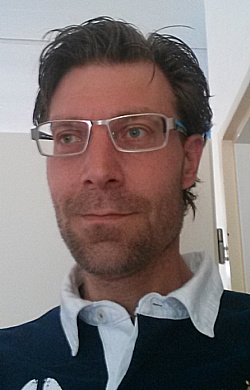 Werkervaring:Werkervaring:2019 – 2020 (heden)2019 – 2020 (heden)Esdégé-ReigersdaalEsdégé-ReigersdaalBovenkarspel/Hoorn(Cliënt)begeleider dagbestedingOndersteuning geboden aan mensen met een ernstige meervoudige beperking tot mensen met een lichte verstandelijke beperking.1-op-1-begeleiding en groepsbegeleiding.- Dagrapportage- Activiteiten- Tilliften(Cliënt)begeleider dagbestedingOndersteuning geboden aan mensen met een ernstige meervoudige beperking tot mensen met een lichte verstandelijke beperking.1-op-1-begeleiding en groepsbegeleiding.- Dagrapportage- Activiteiten- Tilliften(Cliënt)begeleider dagbestedingOndersteuning geboden aan mensen met een ernstige meervoudige beperking tot mensen met een lichte verstandelijke beperking.1-op-1-begeleiding en groepsbegeleiding.- Dagrapportage- Activiteiten- Tilliften2017 – 20192017 – 2019MediaIN uitgeverijMediaIN uitgeverijBovenkarspelPlannerInvoercontrole verkoopafdeling.Verwerken en inplannen van de te plaatsen advertenties.Binnenhalen advertentie materiaal (betaalde content) en afspraken maken met adverteerders.Inplannen ontwerp/opmaak studio.- Microsoft Word/Excel- Microsoft Outlook- Kwaliteit controle- FacturatiePlannerInvoercontrole verkoopafdeling.Verwerken en inplannen van de te plaatsen advertenties.Binnenhalen advertentie materiaal (betaalde content) en afspraken maken met adverteerders.Inplannen ontwerp/opmaak studio.- Microsoft Word/Excel- Microsoft Outlook- Kwaliteit controle- FacturatiePlannerInvoercontrole verkoopafdeling.Verwerken en inplannen van de te plaatsen advertenties.Binnenhalen advertentie materiaal (betaalde content) en afspraken maken met adverteerders.Inplannen ontwerp/opmaak studio.- Microsoft Word/Excel- Microsoft Outlook- Kwaliteit controle- Facturatie2016 – 20172016 – 2017BIOS-groep mobiliteitsdienstenBIOS-groep mobiliteitsdienstenZwaagPlannerVerantwoordelijk voor de planning en verdeling van ritten over de dienst doende chauffeurs en voertuigen.Aannemen van vervoersopdrachten van klanten.Verwerken en inplannen van ritopdrachten (Wintax).PlannerVerantwoordelijk voor de planning en verdeling van ritten over de dienst doende chauffeurs en voertuigen.Aannemen van vervoersopdrachten van klanten.Verwerken en inplannen van ritopdrachten (Wintax).PlannerVerantwoordelijk voor de planning en verdeling van ritten over de dienst doende chauffeurs en voertuigen.Aannemen van vervoersopdrachten van klanten.Verwerken en inplannen van ritopdrachten (Wintax).2014 – 20162014 – 2016De Scholekster activiteitencentrumDe Scholekster activiteitencentrumZwaagBegeleiderBegeleiden van mensen met een lichamelijke handicap en/of niet aangeboren hersenletsel (NAH).Computertraining.BegeleiderBegeleiden van mensen met een lichamelijke handicap en/of niet aangeboren hersenletsel (NAH).Computertraining.BegeleiderBegeleiden van mensen met een lichamelijke handicap en/of niet aangeboren hersenletsel (NAH).Computertraining.2007 – 20142007 – 2014Evenementen organisatieEvenementen organisatieHoornZelfstandigeVerkoop van etenswaar in Nederland op o.a. braderieën, markten en grote evenementen.Organisatie standplaatsen, personeelsbeleid variabel van 2 tot 54 werknemers, inkoop etc.ZelfstandigeVerkoop van etenswaar in Nederland op o.a. braderieën, markten en grote evenementen.Organisatie standplaatsen, personeelsbeleid variabel van 2 tot 54 werknemers, inkoop etc.ZelfstandigeVerkoop van etenswaar in Nederland op o.a. braderieën, markten en grote evenementen.Organisatie standplaatsen, personeelsbeleid variabel van 2 tot 54 werknemers, inkoop etc.2007 – 20072007 – 2007Herling Strijdhorst (Sandd B.V.)Herling Strijdhorst (Sandd B.V.)ZwaagPlanner/bezorgmanagerBezorg planning (Sandd).Route planning chauffeurs.Managen 120 bezorgers.- Sollicitatie planning- Training bezorgers- Kwaliteit controle- DocumentatieAdministratieve verwerkingen in Word/Excel en intern platform (Sandd)Planner/bezorgmanagerBezorg planning (Sandd).Route planning chauffeurs.Managen 120 bezorgers.- Sollicitatie planning- Training bezorgers- Kwaliteit controle- DocumentatieAdministratieve verwerkingen in Word/Excel en intern platform (Sandd)Planner/bezorgmanagerBezorg planning (Sandd).Route planning chauffeurs.Managen 120 bezorgers.- Sollicitatie planning- Training bezorgers- Kwaliteit controle- DocumentatieAdministratieve verwerkingen in Word/Excel en intern platform (Sandd)2006 – 20072006 – 2007R17 Cultureel centrumR17 Cultureel centrumGrootebroekBeheerder/plannerControle klein en groot technisch onderhoud.Planning 50 vrijwilligers.- Bar- Techniek- Etc.Planning evenementen.Mentaal/sociaal.Klein onderhoud Homepage.Administratieve verwerkingen in Word/Excel.Beheerder/plannerControle klein en groot technisch onderhoud.Planning 50 vrijwilligers.- Bar- Techniek- Etc.Planning evenementen.Mentaal/sociaal.Klein onderhoud Homepage.Administratieve verwerkingen in Word/Excel.Beheerder/plannerControle klein en groot technisch onderhoud.Planning 50 vrijwilligers.- Bar- Techniek- Etc.Planning evenementen.Mentaal/sociaal.Klein onderhoud Homepage.Administratieve verwerkingen in Word/Excel.2004 – 20062004 – 2006Media Pulse uitgeverij	Media Pulse uitgeverij	LelystadAcquisiteurVerkoop van advertentie ruimte, B2B.AcquisiteurVerkoop van advertentie ruimte, B2B.AcquisiteurVerkoop van advertentie ruimte, B2B.2001 – 20042001 – 2004Adrem uitgeverijAdrem uitgeverijEnkhuizenAcquisiteurVerkoop van advertentie ruimte, B2B.AcquisiteurVerkoop van advertentie ruimte, B2B.AcquisiteurVerkoop van advertentie ruimte, B2B.1999 – 20011999 – 2001Toekomstgroep 24 uur glasherstelToekomstgroep 24 uur glasherstelHoornPlanner/werkvoorbereiderLogistieke planning (Inkoop, voorraad).Buitendienst Planning.Administratieve verwerking in Exact (ERP systeem).Voortraject ontwerp/ implementatie UCC.- In kaart brengen interne bedrijfsprocessen Toekomstgroep- Fit/ gap analyse ondersteunende programma’s UCC- Flow charting (diagrammen)- Documentatie- Training geven aan eindgebruikersPlanner/werkvoorbereiderLogistieke planning (Inkoop, voorraad).Buitendienst Planning.Administratieve verwerking in Exact (ERP systeem).Voortraject ontwerp/ implementatie UCC.- In kaart brengen interne bedrijfsprocessen Toekomstgroep- Fit/ gap analyse ondersteunende programma’s UCC- Flow charting (diagrammen)- Documentatie- Training geven aan eindgebruikersPlanner/werkvoorbereiderLogistieke planning (Inkoop, voorraad).Buitendienst Planning.Administratieve verwerking in Exact (ERP systeem).Voortraject ontwerp/ implementatie UCC.- In kaart brengen interne bedrijfsprocessen Toekomstgroep- Fit/ gap analyse ondersteunende programma’s UCC- Flow charting (diagrammen)- Documentatie- Training geven aan eindgebruikers1997 – 19991997 – 1999Harder Natuursteen groothandelHarder Natuursteen groothandelHoogkarspelPlanner/werkvoorbereiderProductie planning in overleg met de productieleider.Planning van Fieldmanagers en Monteurs.Maken van calculaties en opstellen van offertes adv. technische bouw tekeningen.Administratieve verwerking in Exact.Overleg met klanten m.b.t. prijs, plaatsing, klachten, etc.Planner/werkvoorbereiderProductie planning in overleg met de productieleider.Planning van Fieldmanagers en Monteurs.Maken van calculaties en opstellen van offertes adv. technische bouw tekeningen.Administratieve verwerking in Exact.Overleg met klanten m.b.t. prijs, plaatsing, klachten, etc.Planner/werkvoorbereiderProductie planning in overleg met de productieleider.Planning van Fieldmanagers en Monteurs.Maken van calculaties en opstellen van offertes adv. technische bouw tekeningen.Administratieve verwerking in Exact.Overleg met klanten m.b.t. prijs, plaatsing, klachten, etc.1996 – 19971996 – 1997Hanos Horeca groothandelHanos Horeca groothandelAmsterdamSupervisorControle en begeleiding van kassa afdeling.Optimalisatie productkoppeling.Verkoopactiviteiten geïntensiveerd.SupervisorControle en begeleiding van kassa afdeling.Optimalisatie productkoppeling.Verkoopactiviteiten geïntensiveerd.SupervisorControle en begeleiding van kassa afdeling.Optimalisatie productkoppeling.Verkoopactiviteiten geïntensiveerd.1994 – 19961994 – 1996Evenementen organisatieEvenementen organisatieHoornZelfstandigeVerkoop van etenswaar in Nederland op o.a. braderieën, markten en grote evenementen.Organisatie standplaatsen, personeelsbeleid variabel van 2 tot 54 werknemers, inkoop etc.ZelfstandigeVerkoop van etenswaar in Nederland op o.a. braderieën, markten en grote evenementen.Organisatie standplaatsen, personeelsbeleid variabel van 2 tot 54 werknemers, inkoop etc.ZelfstandigeVerkoop van etenswaar in Nederland op o.a. braderieën, markten en grote evenementen.Organisatie standplaatsen, personeelsbeleid variabel van 2 tot 54 werknemers, inkoop etc.1992 – 19941992 – 1994Disconette cd. SpeciaalzaakDisconette cd. SpeciaalzaakHoornBedrijfsleiderVerkoopmedewerker, begeleider personeel, inkoop bij groothandels.Verantwoording voor alle kashandelingen.BedrijfsleiderVerkoopmedewerker, begeleider personeel, inkoop bij groothandels.Verantwoording voor alle kashandelingen.BedrijfsleiderVerkoopmedewerker, begeleider personeel, inkoop bij groothandels.Verantwoording voor alle kashandelingen.Vaardigheden:IT: software - hardware -> Office (Excel/Word) – web developer (html/java script) Plan technisch (ondernemend)Sociale vaardighedenTechnisch inzichtIT: software - hardware -> Office (Excel/Word) – web developer (html/java script) Plan technisch (ondernemend)Sociale vaardighedenTechnisch inzichtIT: software - hardware -> Office (Excel/Word) – web developer (html/java script) Plan technisch (ondernemend)Sociale vaardighedenTechnisch inzichtIT: software - hardware -> Office (Excel/Word) – web developer (html/java script) Plan technisch (ondernemend)Sociale vaardighedenTechnisch inzichtOpleidingen:Opleidingen:1992 – 19951992 – 1995MEAOMEAOHoornNe, En, Du, Be, Ae, Ce +BedrijfsadministratieVerkooppraktijkNe, En, Du, Be, Ae, Ce +BedrijfsadministratieVerkooppraktijkNe, En, Du, Be, Ae, Ce +BedrijfsadministratieVerkooppraktijk1991 – 19921991 – 1992MAVOMAVOHoornavondopleidingNe, En, Du, Ec +avondopleidingNe, En, Du, Ec +avondopleidingNe, En, Du, Ec +1988 – 19911988 – 1991LEAOLEAOHoornNe, En, Du, Wis, Nat +Boekhouden, Alg. Ec, Bedr. Ec.Ne, En, Du, Wis, Nat +Boekhouden, Alg. Ec, Bedr. Ec.Ne, En, Du, Wis, Nat +Boekhouden, Alg. Ec, Bedr. Ec.1984 – 19881984 – 1988LTSLTSHoornMetaalNe, En, Du, Wis, Nat + Technisch teken, Mechanische techniekMetaalNe, En, Du, Wis, Nat + Technisch teken, Mechanische techniekMetaalNe, En, Du, Wis, Nat + Technisch teken, Mechanische techniekOverige activiteiten:Overige activiteiten:Landelijke politieke partij in West-FrieslandLandelijke politieke partij in West-FrieslandNHBestuurslidVergaderingen.Activiteiten organiseren.Notuleren.Congressen bij wonen.Onderzoek.Leden motiveren en activeren.Etc.BestuurslidVergaderingen.Activiteiten organiseren.Notuleren.Congressen bij wonen.Onderzoek.Leden motiveren en activeren.Etc.BestuurslidVergaderingen.Activiteiten organiseren.Notuleren.Congressen bij wonen.Onderzoek.Leden motiveren en activeren.Etc.